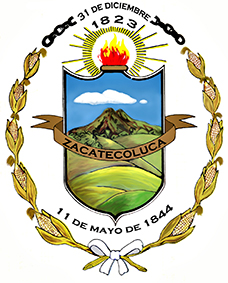 DECRETO N° 12-2020EL CONCEJO MUNICIPAL DE ZACATECOLUCA, DEPARTAMENTO DE LA PAZ,CONSIDERANDO:Que se ha incrementado el presupuesto, por ingreso por aumento de fondos provenientes del Gobierno de El Salvador para atender crisis sanitaria en el marco de la Pandemia por COVID-19;Que es procedente autorizar las reformas al Presupuesto, por el ingreso adicional. POR TANTO: en uso de las facultades que le confieren los artículos: 203 y 207 inciso cuarto de la Constitución de la República; 1 y 81 del Código Municipal,	DECRETA la siguiente: DECIMA REFORMA A LA ORDENANZA DE PRESUPUESTO DE INGRESOS Y EGRESOS DEL MUNICIPIO DE ZACATECOLUCA 2020	Art. 1.- Refórmese la «Ordenanza de Presupuesto de Ingresos y Egresos del Municipio de Zacatecoluca 2020», publicado en página nueve del diario «Co Latino», de fecha dieciséis de enero del año dos mil veinte; aumentando en setecientos ocho mil trescientos setenta 24/100 dólares de los Estados Unidos de América ($708,370.24); según detalle siguiente: PARTIDA QUE AUMENTA, código presupuestario 2220701, Obligaciones y Transferencias Generales del Estado por un total de $708,370.24. PARTIDAS QUE AUMENTAN, ATENCIÓN A LA SALUD, Cifrados y CEP 20688210133501011109(58), fuente de financiamiento 1/109; Código Presupuestario 54199 Bienes de Uso y Consumos Diversos, por $360,370.24; RECUPERACIÓN ECONÓMICA, Cifrado y CEP 20688210133504011109(59), código Presupuestario 54199 bienes de Uso y Consumos Diversos por $78,000.00; ASISTENCIA A LOS HOGARES, Cifrados y CEP 20688210133502011109(60), Código Presupuestario 54199 Bienes de Uso y Consumos Diversos por $270,000.00. Quedando el Presupuesto de Ingresos y Egresos del Municipio de Zacatecoluca 2020, con un monto de $24,476,938.98.Art. 2.- El presente decreto entrará en vigencia ocho días después de su publicación en el Diario Oficial.Dado en la sala de sesiones del Concejo Municipal de Zacatecoluca, a los veintiún días del mes de agosto del año dos mil veinte.FRANCISCO SALVADOR HIREZI MORATAYAAlcalde Municipal    VILMA JEANNETTE HENRÍQUEZ ORANTES                 JOSÉ DENIS CÓRDOVA ELIZONDO               Síndico Municipal                                           Primer Regidor Propietario    ZORINA ESTHER MASFERRER ESCOBAR                             SANTOS PORTILLO GONZÁLEZ                             Segunda Regidora Propietaria                                                  Tercer Regidor Propietario         EVER STANLEY HENRÍQUEZ CRUZ                                     MERCEDES HENRÍQUEZ DE RODRÍGUEZ        Cuarto Regidor Propietario                                                               Quinta Regidora Propietaria    CARLOS ARTURO ARAUJO GÓMEZ                                               ELMER ARTURO RUBIO ORANTES         Sexto Regidor Propietario                                                                       Séptimo Regidor Propietario       HÉCTOR ARNOLDO CRUZ RODRÍGUEZ                                  MANUEL ANTONIO CHORRO GUEVARA                             Octavo Regidor Propietario                                                        Noveno Regidor PropietarioMARITZA ELIZABETH VÁSQUEZ DE AYALA                               JUAN CARLOS MARTÍNEZ RODAS                                                                                                                                          Decima Regidora Propietaria                                                                Secretario Municipal